Get Fruved Mini-Grant2017-2018 Request for ApplicationsIs your organization interested in promoting health on your campus? If so, you are invited to submit an application to receive $3,000 to promote health in the 2017-2018 school year. This opportunity is open to any organization (student, faculty, staff, or other university affiliated group) at any University or College in the United States. Funding will be awarded through a random drawing process. Historically Black Colleges and Universities, Hispanic Serving Institutions, Tribal Colleges and Universities, and Community Colleges/Two-year institutions will be given funding priority. The application process is a simple, one-page form that you complete and email back to fruved@utk.edu. Applications are due by April 1st, 2017. Awardees will be notified by April 15th 2017. No indirects are allowed. The Get Fruved project, which is called “Fruved” for short, is named for “FRUits” and “VEgetables,” but it is about more than just fruits and vegetables. Fruved is about all health-related aspects of campus and student life and with an ultimate goal of helping first year students have the healthiest and most successful first year of college possible. The three pillars of the project are healthy eating, physical activity, and stress management. Fruved hosts health promotion events, serves to help all campus wellness organizations collaborate and communicate, advocates for systems/policy changes on campus and utilizes social marketing to promote healthy behavior. This project has been tested on four university campuses namely the University of Tennessee, University of Florida, West Virginia University, and South Dakota State University. For more information on previous Fruved project activities, please visit www.Fruved.com. The next phase of this work is to test the Fruved project across the nation by inviting other campuses to join the “fruvement.” Selected organizations will receive funding and support to implement Fruved on their campuses. Organizations will have access to the Fruved Toolkit which will explain everything they need to know about how to implement the project on their campus and will have a designated support staff available to answer any additional questions they may have. Implementing Fruved on a campus would include:Marketing health-related activities and messages on your campus through social mediaEncouraging students on your campus to complete a short survey and receive a personalized Wellness Report Card two times a year Assessing students’ perceptions of the healthfulness of your campus environmentIdentifying your campus’ readiness and student priorities for changeConducting an objective audit of the healthfulness of your campus environment Coordinating a Town Hall Meeting to discuss findings from the Healthy Campus Environmental audit, identify priorities for policy, systems, and environmental change, and develop a plan for advocacy Coordinating with other health-related organizations on campus to identify already available health promotion activities and promote collaboration and communicationCreating and providing health promotion activities on campus for topics that are not currently being offered by other health-related organizations 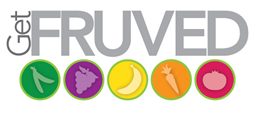 GetFruved Mini-Grant ApplicationSubmit completed applications to Fruved@utk.eduApplicant School InformationCollege/University Name:  Organization Name:Address: Organization Representative Name: Organization Representative Email: *Advisor: In which Region is your University located?SoutheastNortheastNorthcentral MidwestNorthwestSouthwestIs your institution any of the following (check all that apply)A Historically Black College/UniversityA Hispanic Serving InstitutionTribal College/University Community College or two-year institution * If the organization is a student organization, you must submit a signed letter of support from your faculty/staff advisor with this application.Program RequirementsThe following TEN items are required of funded organizations.Complete pre-assessment surveys College Environment Perceptions SurveyReadiness to Change SurveyStudent Priorities Survey Eb4CAST Indirect Measures SurveyComplete Healthy Campus Environmental Audits (HCEA) FRESH (Dining Environmental) AuditVendingRestaurants Walkability/BikabilityMarket/StoresPACES (Recreation Facilities) AuditPOINTS (Policy) AuditCampus Environment Demographics AuditHave at least 50 students complete the online health-related behavior survey and receive their automated wellness report card at least two times throughout the year (once at the beginning of the school year to be completed by November 1st and at the end of the school year to be completed by May 1st).Coordinate at least one Town Hall Meeting to discuss findings from the pre-assessments and Health Campus Environmental audit, discuss priorities for policy, systems, and environmental change, and develop a plan for advocacy. Coordinate at least three meetings with leaders from other health-related campus organizations to identify already available health promotion activities, discuss plans for advocacy, and promote collaboration and communication between organizations.Have at least one meeting with administrators from your University to discuss students’ findings from surveys, audits and advocate for change on campus to promote health. Conduct at least four health promotion activities for topics that are not currently being offered by other health-related organizations on campus during the school year. Market at least one health-related activity and/or message through social media per week. Conduct at least two Ripple Mapping Focus Groups at the end of the school year. One with students actively involved with implementing the Fruved project and another with students from the general student population that have been exposed to the Fruved project. Online progress reports should be completed by the organization’s student president or appointed designee to describe activities and initiatives that have taken place at your campus. Report submission deadlines are: November 1st, February 1st and May 1st.Detailed information about all of these activities/requirements will be provided in the toolkit.   Name                        Email                      Phone